Zondag 16 januari 2022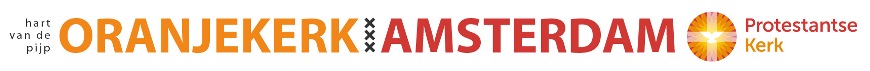 Voorganger ds. Maria Berends-van Hoek, ambtsdrager van dienst Iemme Haan, lector Egbert de Vries, zanggroep Lenie de Bruin, organist Jos van der Bijl, koster Gijs-Bert Vervoorn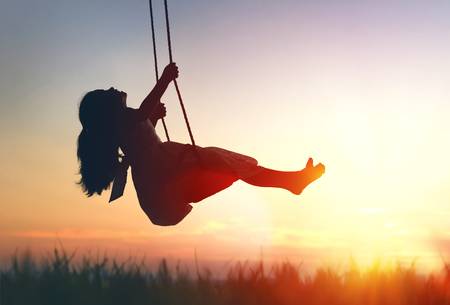 Een nieuwe horizon: Mijn verlangen zul je hetenWelkom door de ambtsdrager van dienst Iemme HaanMoment van stilte(staande) Zingen ‘De dag gaat open voor het woord des Heren’ 217 vers 1 t/m 3Bemoediging en groet (hierna gaan zitten)V: 	Onze hulp is in de Naam van de EeuwigeA: 	DIE HEMEL EN AARDE GEMAAKT HEEFT	K:	Die trouw houdt tot in eeuwigheidA:   	EN NIET LOSLAAT WAT ZIJN HAND BEGONV: 	Genade en vrede zij u en jou, van God onze vader en moeder en van Jezus Christus zijn zoon in gemeenschap met de Heilige Geest.A: 	AMENGebed om ontfermingZingen Glorialied: ‘De dag gaat open‘ 217 vers 4 en 5Lezing uit het Eerste Testament: Jesaja 62, 1-5Omwille van Sion zal ik niet zwijgen,omwille van Jeruzalem ben ik niet stil,totdat het licht van haar gerechtigheid daagten de fakkel van haar redding brandt.Alle volken zullen je gerechtigheid zien,alle koningen je luister.Men zal je noemen bij een nieuwe naamdie de HEER zelf heeft bepaald.Je zult een schitterende kroon zijnin de hand van de HEER,een koninklijke tulbandin de hand van je God.Men noemt je niet langer Verlateneen je land niet langer Troosteloos oord,maar je zult heten Mijn verlangenen je land Gehuwde.Want de HEER verlangt naar jouen je land wordt ten huwelijk genomen.Zoals een jongeman een meisje tot vrouw neemt,zo zullen jouw zonen jou ten huwelijk nemen,en zoals de bruidegom zich verheugt over zijn bruid,zo zal je God zich over jou verheugen.Zingen ‘Jeruzalem mijn vaderstad’ 737 vers 1 t/m 5, 20 en 21Lezing uit het Tweede Testament: Johannes 2, 1-11Op de derde dag was er een bruiloft in Kana, in Galilea. De moeder van Jezus was er, en ook Jezus en zijn leerlingen waren op de bruiloft uitgenodigd. Toen de wijn bijna op was, zei de moeder van Jezus tegen Hem: ‘Ze hebben geen wijn meer.’ ‘Vrouw, wat wilt u van Me?’ zei Jezus. ‘Mijn tijd is nog niet gekomen.’ Daarop sprak zijn moeder de bedienden aan: ‘Doe maar wat Hij jullie zegt, wat het ook is.’ Nu stonden daar voor het Joodse reinigingsritueel zes stenen watervaten, elk met een inhoud van twee à drie metrete. Jezus zei tegen de bedienden: ‘Vul de vaten met water.’ Ze vulden ze tot de rand. Toen zei Hij: ‘Schep er nu wat uit, en breng dat naar de ceremoniemeester.’ Dat deden ze. En toen de ceremoniemeester het water dat wijn geworden was, proefde – hij wist niet waar die vandaan kwam, maar de bedienden die het water geschept hadden wisten het wel – riep hij de bruidegom en zei tegen hem: ‘Iedereen zet zijn gasten eerst de goede wijn voor en als ze dronken zijn de minder goede. Maar u hebt de beste wijn tot nu bewaard!’ Dit heeft Jezus in Kana, in Galilea, gedaan als eerste teken; Hij toonde zo zijn grootheid en zijn leerlingen geloofden in Hem.Zingen ‘Wij willen de bruiloftsgasten zijn’ 525 vers 1 en 5PreekStilte - Muziek Dankgebed en voorbeden, stil gebed, afgesloten met een gezongen Onze Vaderde voorbeden wisselen we af met een gezongen acclamatie 16B: Behoed mij, o God Behoed mij, o God, ik vertrouw op U. U wijst me de weg ten leven.Bij U is vreugde, blijvende vreugde.Zingen Onze Vader in de hemel 1006Mededelingen, met informatie over de collectes  De diaconale collecte is bestemd voor Gevangenenzorg Nederland, een christelijke vrijwilligersorganisatie met 650 vrijwilligers die zich inzetten voor gevangenen, tbs-gestelden en hun familieleden. Bijdragen kan via NL19INGB0004586420 t.n.v. Diaconie Oranjekerk ‘collecte 16 januari’.  De kerkelijke collecte is bestemd voor de Oecumene – activiteiten van de gezamenlijke kerken in Nederland gericht op samenwerking en op dienst aan de samenleving.  Bijdragen kan via NL02 INGB 0004 8818 00 t.n.v. Protestantse Kerk Amsterdam o.v.v. ‘Oranjekerk collecte 16 januari’. Geven kan ook via Givt. Slotlied (allen gaan staan): ‘Bron van liefde, licht en leven’ 793 Uitzending en zegen, gevolgd door gezongen: Amen (3x)Muziek											www.oranjekerkamsterdam.nlIn deze oecumenische Week van Gebed (16 t/m 23 januari) zou een gebedswandeling plaatsvinden vanuit de Raad van Kerken Zuid. Helaas kan deze niet doorgaan.  Zondag 23 januari 10.00u kerkdienst met ds. Jantine Heuvelink. De viering van het avondmaal gaat alleen door als de dienst weer met een ter plekke aanwezige gemeente gevierd kan worden. In deze dienst zal Gieneke Mulder losgemaakt worden van haar ambt van ouderling.De tentoonstelling *STILL in De Pijp is in opbouw en wordt op 23 januari na de dienst geopend.Actie Kerkbalans 2022 komt eraanIn januari vindt Actie Kerkbalans plaats. Ieder gemeentelid krijgt in de week van 23 januari de vraag om een financiële bijdrage te leveren aan de Oranjekerk. Naast de opbrengst van de verhuur is dit onze belangrijkste inkomstenbron. Om de Oranjekerk voor meer mensen vindbaar en van betekenis te laten zijn én om in de toekomst te kunnen blijven bestaan, is elke bijdrage nodig en zeer welkom!